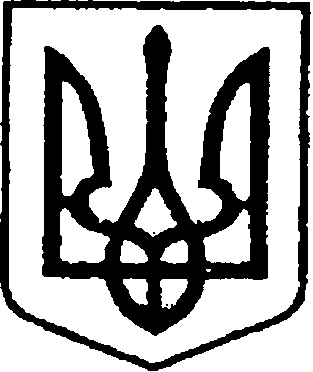 Ніжинська міська радаVІI скликання     Протокол № 5постійної комісії  міської ради з питань житлово-комунального господарства, комунальної власності, транспорту і зв’язку та енергозбереження                                                                                                                                                                                                                                                                      16.02.2021р.                                                                                                                                                                                                                                                                                                                                                                                          Малий залГолова комісії Дегтяренко Вячеслав Миколайович Члени комісії присутні на засіданні: Одосовський М.І., заступник голови комісіїОнокало І.А. – секретар комісії, Лінник А.В., Черпіта С.М.Члени комісії відсутні на засіданні:Рябуха В.Г.Запрошені:Борисенко М.Д., начальник КП «СЄЗ»Кулик В.І., технічний директор КП «НУВУКГ»Замарина Н.С., начальник виробничого відділу КП «НУВУКГ»Плетньова Т.О., начальник сектора інвестиційної діяльності відділу                              економіки та інвестиційної діяльностіСіренко С.А., заступник начальника управління житлово-комунального                          господарства та будівництваВовченко Ф.І., перший заступник міського голови з питань діяльності виконавчих органів ради                                                Порядок денний      1.Про розгляд проекту рішення «Про погодження інвестиційної програми КП «Ніжинське управління водопровідно-каналізаційного господарства» на 2021рік» (№ 162 від15.02.2021).     2.Про розгляд проекту рішення «Про внесення змін до п.2 рішення Ніжинської міської ради №15-45/2013 від 14 листопада 2013 року «Про надання дозволу на  безкоштовну передачу трансформаторної підстанції ТП-308 по вул. Геологів» (ПР № 151 від 11.02.2021р.).     3.Про розгляд проекту рішення «Про передачу на балансовий облік майна комунальної власності» (ПР № 150 від 11.02.2021р.).    4. Про розгляд проекту рішення «Про утворення робочої  групи з місцевого економічного розвитку Ніжинської міської ради Чернігівської області, затвердження її складу та положення» (№ 167 від).     5. Про розгляд проекту рішення «Про внесення змін в Паспорт міської цільової програми Розвитку та фінансової підтримки комунальних підприємств Ніжинської міської територіальної громади на 2021 рік (Додаток № 34) до рішення Ніжинської міської ради  VIII скликання від 24 грудня2020 року № 3/4/2020 «Про затвердження бюджетних програм місцевого значення на 2021 рік» (№ 149 від 11.02.2021р).      6.Про розгляд проекту рішення «Про дозвіл на списання» (№ 152 від.11.02.2021р.).     7. Про розгляд проекту рішення «Про внесення змін до «Міської цільової програми підтримки об’єднань співвласників багатоквартирних будинків Ніжинської міської територіальної громади, щодо проведення енергоефективних заходів на 2021 рік» (Додаток №36) до рішення Ніжинської міської ради №3-4/2020 VIII скликання від 24 грудня 2020 року «Про затвердження бюджетних програм місцевого значення на 2021 рік» (ПР № 158 від 12.02.2021р.)».     8.Про розгляд проекту рішення «Про затвердження міської цільової програми «Реставрація пам’яток архітектури Ніжинської міської територіальної громади на 2021 рік»   (ПР № 153 від 11.02.2021р.).      9.Про розгляд проекту рішення «Про затвердження «Положення про відкритий конкурс на визначення найкращої перед проектної візуалізації парку ім. Т. Шевченка, м. Ніжин, Чернігівська обл.» (ПР №165 від    16.02.2021 р.).                                         Розгляд проектів рішень1.Про розгляд проекту рішення «Про погодження інвестиційної програми КП «Ніжинське управління водопровідно-каналізаційного господарства» на 2021рік» (№ 162 від15.02.2021).   2.Про розгляд проекту рішення «Про внесення змін до п.2 рішення Ніжинської міської ради №15-45/2013 від 14 листопада 2013 року «Про надання дозволу на  безкоштовну передачу трансформаторної підстанції ТП-308 по вул. Геологів» (ПР № 151 від 11.02.2021р.).   3.Про розгляд проекту рішення «Про передачу на балансовий облік майна комунальної власності» (ПР № 150 від 11.02.2021р.).   4. Про розгляд проекту рішення «Про утворення робочої  групи з місцевого економічного розвитку Ніжинської міської ради Чернігівської області, затвердження її складу та положення» (№ 167 від 16.02.2021).    5. Про розгляд проекту рішення «Про внесення змін в Паспорт міської цільової програми Розвитку та фінансової підтримки комунальних підприємств Ніжинської міської територіальної громади на 2021 рік (Додаток № 34) до рішення Ніжинської міської ради  VIII скликання від 24 грудня 2020 року № 3/4/2020 «Про затвердження бюджетних програм місцевого значення на 2021 рік» (№ 149 від 11.02.2021р).   6. Про розгляд проекту рішення «Про дозвіл на списання» (№ 152 від.11.02.2021р.).7. Про розгляд проекту рішення «Про внесення змін до «Міської цільової програми підтримки об’єднань співвласників багатоквартирних будинків Ніжинської міської територіальної громади, щодо проведення енергоефективних заходів на 2021 рік» (Додаток №36) до рішення Ніжинської міської ради №3-4/2020 VIII скликання від 24 грудня 2020 року «Про затвердження бюджетних програм місцевого значення на 2021 рік» (ПР № 158 від 12.02.2021р.)».8. Про розгляд проекту рішення «Про затвердження міської цільової програми «Реставрація пам’яток архітектури Ніжинської міської територіальної громади на 2021 рік»   (ПР № 153 від 11.02.2021р.).9. Про розгляд проекту рішення «Про затвердження «Положення про відкритий конкурс на визначення найкращої перед проектної візуалізації парку ім. Т. Шевченка, м. Ніжин, Чернігівська обл.» (ПР №165 від 16.02.  2021 р.).Голова комісії                                                          Вячеслав ДЕГТЯРЕНКОСЛУХАЛИ:    Дегтяренка В.М., голову комісії, який ознайомив зі змістом проекту рішення (додається).ВИСТУПИЛИ:    Кулик В.І. пояснив, що прийняття дозволить підвищити надійність роботи системи централізованого водопостачання та водовідведення, якість надання послуг, змінити зношене та морально застаріле обладнання на сучасне.   Дегтяренко В.М. поцікавився, чи планується на підприємстві придбання установок для очистки води.    Кулик В.І. на даний час підприємство забезпечено сучасною установкою для очистки води.   Дегтяренко В.М. запропонував проект рішення підтримати, рекомендувати для розгляду на черговому засіданні сесії Ніжинської міської ради VIII скликання. ВИРІШИЛИ:  Проект рішення підтримати, рекомендувати для розгляду на черговому засіданні сесії Ніжинської міської ради VIIIскликання. За – 4.СЛУХАЛИ:   Дегтяренка В.М., голову комісії, який ознайомив зі змістом проекту рішення (додається).ВИСТУПИЛИ:   Сіренко С.А., надала пояснення щодо необхідності прийняття рішення.  Дегтяренко В.М. запропонував проект рішення підтримати, рекомендувати для розгляду на черговому засіданні сесії Ніжинської міської ради VIII скликання. ВИРІШИЛИ:  Проект рішення підтримати, рекомендувати для розгляду на черговому засіданні сесії Ніжинської міської ради VIIIскликання.    За – 4.СЛУХАЛИ:    Дегтяренка В.М., голову комісії, який ознайомив зі змістом проекту рішення (додається).ВИСТУПИЛИ:    Сіренко С.А., надала пояснення щодо необхідності прийняття рішення. Дегтяренко В.М. запропонував проект рішення підтримати, рекомендувати для розгляду на черговому засіданні сесії Ніжинської міської ради VIII скликання. ВИРІШИЛИ:  Проект рішення підтримати, рекомендувати для розгляду на черговому засіданні сесії Ніжинської міської ради VIIIскликання. За –4.СЛУХАЛИ:    Дегтяренка В.М., голову комісії, який ознайомив зі змістом проекту рішення (додається).ВИСТУПИЛИ:   Плетньова Т.О. надала пояснення щодо необхідності прийняття рішень.   Лінник А.В. поцікавився, як буде співвідноситись виконання програми з місцевого економічного розвитку Ніжинської міської ради із стратегією розвитку Ніжинської міської об’єднаної територіальної громади.    Плетньова Т.О. повідомила, що виконання програми з місцевого економічного розвитку Ніжинської міської ради буде відбуватися синхронно зі стратегією розвитку Ніжинської міської об’єднаної територіальної громади.   Лінник А.В., Черпіта С.М. запропонували внести до складу групи їх кандидатури.    Дегтяренко В.М. запропонував проект рішення підтримати, рекомендувати для розгляду на черговому засіданні сесії Ніжинської міської ради VIII скликання. ВИРІШИЛИ:   Проект рішення підтримати, рекомендувати для розгляду на черговому засіданні сесії Ніжинської міської ради VIIIскликання. За – 4.СЛУХАЛИ: Дегтяренка В.М., голову комісії, який ознайомив зі змістом проекту рішення (додається).ВИСТУПИЛИ:   Сіренко С.А., надала пояснення щодо необхідності прийняття рішення.    Дегтяренко В.М., запропонував проект рішення підтримати, рекомендувати для розгляду на черговому засіданні сесії Ніжинської міської ради VIII скликання. ВИРІШИЛИ:  Проект рішення підтримати, рекомендувати для розгляду на черговому засіданні сесії Ніжинської міської ради VIIIскликання. За – 4.СЛУХАЛИ:  Дегтяренка В.М., голову комісії, який ознайомив зі змістом проекту рішення (додається).ВИСТУПИЛИ:   Сіренко С.А., надала пояснення щодо необхідності прийняття рішення.    Дегтяренко В.М. запропонував проект рішення підтримати, рекомендувати для розгляду на черговому засіданні сесії Ніжинської міської ради VIII скликання. ВИРІШИЛИ:  Проект рішення підтримати, рекомендувати для розгляду на черговому засіданні сесії Ніжинської міської ради VIIIскликання. За – 4.СЛУХАЛИ:   Дегтяренка С.М., голову комісії, який ознайомив зі змістом проекту рішення (додається).ВИСТУПИЛИ:  Сіренко С.А., надала пояснення щодо необхідності прийняття рішення.   Черпіта С.М. поцікавився, чи є Програми, згідно яких фінансову підтримку можуть отримати жителі будинків, які не створили ОСББ.    Плетньова Т.О. відповіла, що фінансову підтримку можуть отримати жителі будинків, які не створили ОСББ, через програму «Теплих кредитів».Дегтяренко С.М. запропонував проект рішення підтримати, рекомендувати для розгляду на черговому засіданні сесії Ніжинської міської ради VIII скликання. ВИРІШИЛИ:  Проект рішення підтримати, рекомендувати для розгляду на черговому засіданні сесії Ніжинської міської ради VIIIскликання. За – 4.СЛУХАЛИ:  Дегтяренко С.М., голову комісії, який ознайомив зі змістом проекту рішення (додається).ВИСТУПИЛИ:   Сіренко С.А. надала пояснення щодо необхідності прийняття рішення.Дегтяренко С.М., запропонував проект рішення підтримати, рекомендувати для розгляду на черговому засіданні сесії Ніжинської міської ради VIII скликання. ВИРІШИЛИ:  Проект рішення підтримати, рекомендувати для розгляду на черговому засіданні сесії Ніжинської міської ради VIIIскликання. За –4.СЛУХАЛИ:    Дегтяренко С.М., голову комісії, який ознайомив зі змістом проекту рішення (додається).ВИСТУПИЛИ:  Плетньова Т.О. надала пояснення щодо необхідності прийняття  рішення.    Сіренко С.А. запропонувала збільшити суму призового фонду на нагородження переможців конкурсу до 100 тис.грн.Лінник А.В. підтримав пропозицію Сіренко С.А. і зауважив, що для отримання якісного виконання робіт слід залучати більш кваліфікованих фахівців.Дегтяренко С.М. запропонував проект рішення підтримати, рекомендувати для розгляду на черговому засіданні сесії Ніжинської міської ради VIII скликання. ВИРІШИЛИ:  Проект рішення підтримати, рекомендувати для розгляду на черговому засіданні сесії Ніжинської міської ради VIIIскликання. За – 4.